Dr Narindar Singh & Mrs Joginder Kaur Bahra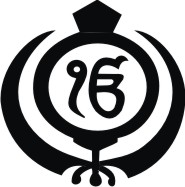 Request the pleasure of your company with family to grace theauspicious occasion of the Wedding Ceremony of their beloved daughterRajdeep KaurGranddaughter ofLate Mr Nirman Singh & Late Mrs Mahinder Kaur BahraLate Mr Didar Singh & Mrs Gurdev Kaur DegunwithPreetpal SinghSon of Mr Bhajan Singh & Mrs Gurpreet Kaur Virdi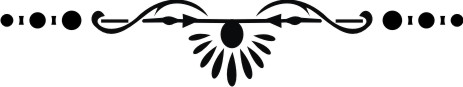 Wedding Day ProgramOn Sunday 22nd April 2018At Gurudwara Babe Ke62 Soho Hill, Hockley,Birmingham, B19 1AAReception of Baraat & Milni	  9:30 AMTea and Refreshments	10:00 AMAnand Karaj	10:30 AMSaffron Centre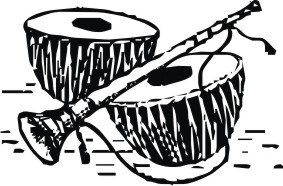 256 Moseley Road,Birmingham, B12 0BSLunch	1:30 PMDoli from residence	6:00 PMPlease refrain from bringing any gifts